       НЧ ” Емануил Васкидович-1886”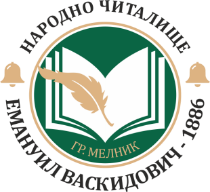                                 chitalishte_melnik@abv.bg ул. Мелник № 22, град Мелник 2820ОТЧЕТ ЗА ДЕЙНОСТТА НА  НЧ „EМАНУИЛ ВАСКИДОВИЧ - 1886", гр. Мелник за 2023 година   разработен в съответствие с разпоредбите на чл. 26а, ал. 2 от Закона за народните читалища и културния календарНародните читалища са първите и най–старите културни институции на гражданското общество в България, които имат специфична мисия за съхранение и развитие на традиционните ценности на нацията. В съвременните условия, запазвайки своята идентичност читалищата са призвани и да откликнат на новите потребности на българското общество. Народно читалище „Емануил Васкидович – 1886“ е традиционно, самоуправляващо се българско културно-просветно сдружение с идеална цел. В неговата дейност могат да участват всички физически лица без ограничения във възраст,  пол, политически и религиозни възгледи и етническо самосъзнание. То е юридическо лице с нестопанска цел работещо в обществена полза.        Мисията на читалището е да опазва и разпространява духовните ценности на нацията. Да развива творческите заложби и на неговите ползватели. Да запазва и развива традиционните форми на своята дейност, като задоволява културните, образователните и информационните потребности и интереси на общността.        НЧ „Емануил Васкидович – 1886“  е активен културен и информационен център в град Мелник , съчетаващ традиция , творчество и развитие на съвременни форми на изкуство. То работи за създаване на устойчиви ценности, добри социални контакти, партньорства и сътрудничество в областта на културата. Приоритети заложени в работата на НЧ „Емануил Васкидович – 1886“ през 2023г       ▪ Запазване и обогатяване на формите на работа в читалището.      ▪ Развитие и усъвършенстване на уменията за работа в екип за постигане на по- добри резултати в дейността.      ▪ Развитие на партньорството с читалищата от региона и местните институции.       ▪ Работа по проекти       ▪ Работа по изпълнение на заложените в Културния календар за 2023г. дейности.Библиотечно и информационно обслужване    1.1 Библиотечен фонд -11 920 единици   1.2 Брой читатели - 14   1.3 Набавени библиотечни единици -5 броя   1.4 Брой читателски посещения -25   1.5 Заети библиотечни единици - 42   1.6  Проведени библиотечни събития - 1         НЧ ”Емануил Васкидович-1886”                                chitalishte_melnik@abv.bg ул. Мелник № 22, град Мелник 2820Любителско художествено творчество      Група за стари градски песни „Мелнишки кераци“ с ръководител Славка Пашова. Като активни самодейци участват във всяка инициатива и организирано събитие по изпълняване на Културния календар на читалището.Опазване на традициите и обичаите Продължаваме да пазим и изпълняваме народни   традиции и обичаи, както и да отбелязваме важни за културния обществен живот празници.    -21.01.2023г. Бабинден – български обичаи и ритуали     -14.02.2023г. Ден на Лозаря -Ритуално зарязване на лозята в околността на Мелник, изпълнявайки стара традиция      -01.03.2023г. Ден на самодееца  - Традиционно отбелязване на празника     -03.03.2023г. Национален празник на България – Кратък рецитал и поднасяне на венец пред паметника на Яне Сандански в града     -08.03.2022г. Международен ден на жените – тържество     -11.05.2023г. Национален ден на Библиотекаря – Организирано посещение на библиотеката и представяне на новите заглавия във фонда.    -24.05.2023г. Ден на българската просвета и култура и на славянската писменост – литературно четене в библиотеката    - 30 и 31.08.2023г. Празник на град Мелник „Света Зона“ – Ритуал литийно шествие с иконата от параклиса , подреждане на фотоизложбата по повод празника и прожекция на   филма създаден за празника по проекта за  трансгранично сътрудничество ИНТЕРРЕГ V -A Гърция – България 2014 – 2020 с наименование „Сцена на трансгранична култура“  - Кулстейдж.    -06.09.2023г. Ден на Съединението – кратък рецитал    -22.09.2023г. Ден на независимостта на България, празник на българското знаме    -07.10.2023г. Празник  Гроздобер в Мелник     -01.11.2023г. Ден на Народните будители – кратък рецитал и поднасяне венец пред  паметника на патрона на читалището Емануил Васкидович .   Продължаваме да полагаме грижи за поддържане  и запазване на доброто състояние на материалната база на читалището, която е с огромен потенциал. Успешно завършихме дейностите  по проекта за  трансгранично сътрудничество ИНТЕРРЕГ V -A Гърция – България 2014 – 2020 с наименование „Сцена на трансгранична култура“  - Кулстейдж. Търсим възможности за финансиране на ремонт  на залата на  киносалона, за да започне отново да функционира. Основната ни задача е да вдъхновим за участие в читалищната дейност повече млади хора , които да се включат в културния живот .Чрез приемствеността да се запазят и възродят стари традиции, които да намерят своето място  и живот в така динамичното съвремие на новото поколение.                 НЧ ”Емануил Васкидович-1886”                                            chitalishte_melnik@abv.bg ул. Мелник № 22, град Мелник 2820ЧЛЕНОВЕ НА ЧИТАЛИЩНОТО НАСТОЯТЕЛСТВО Маргарита Манолева – председател на настоятелствотоСтоянка Трайкова  - секретар-библиотекар и член на настоятелствотоАнтоанета Христова – член на настоятелствотоТоня Георгиева – член на настоятелствотоИлияна Янудова – член на настоятелствотоЧЛЕНОВЕ НА ПРОВЕРИТЕЛНАТА КОМИСИЯВерка Спасова – председател на проверителната комисияНевена Воденичарова – член на проверителната комисияВалентин Свищаров – член на проверителната комисия    15.03.2024г.                                                        Секретар: Стоянка Трайкова